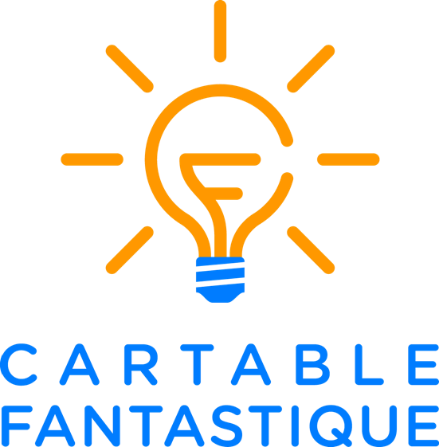 CYCLE 3  - Unité de mesure : convertir et calculer les litresLe cahier d’exercices pour la classeLes Fantastiques Exercices de Mathématiques              www.cartablefantastique.fr  1   Souligne les unités de mesure correspondant à des contenances.mètre – centime – millénaire – litre – centilitre – kilogramme – semaine – seconde – hectolitre – décamètre   2   Complète avec la mesure équivalente : L, dl, cl, ml1 L = 100 …………3 000 ml = 3 …………7 L = 70 …………500 ml = 5 …………6 L = 6 000 …………80 dl = 800 …………  3   Complète à l’aide de ton tableau de conversion.  12 L = ………….…… cl60 L = ………….…… ml 390 ml = ………….…… cl 410 cl =  ………….…… L58 dl = ………….…… ml 920 cl = ………….…… dl   4   Souligne les objets qui peuvent contenir plus de 1 L.bol – seau – bouteille d’eau – tasse – baignoire – cuillère – casserole – biberon   5   Colorie la contenance qui convient. Une bouteille de lait :  1 cl  ou  1 L. Une cannette de soda :  33 cl  ou  33 dal.Un cuillère à soupe :  15 dl  ou  15 ml. Un gobelet :  25 cl  ou  25 ml. Un bidon d’essence :  15 ml  ou  15 L.Une citerne :  6 cl  ou  6 hl.   6   Convertis ces mesures en litres.74 dal = ………….…… L600 cl = ………….…… L3 hl = ………….…… L50 dl = ………….…… L2 000 ml = ………….……  L9 000 cl = ………….…… L  7   Décompose comme dans l’exemple. Exemple : 46 L c’est 4 dal 6 L52 L c’est ………………………………………………………………….…….……94 cl c’est ………………………………………………………………….…….……28 ml c’est ………………………………………………………………….…….……71 dl c’est ………………………………………………………………….…….……  8   Décompose comme dans l’exemple. Exemple : 517 L c’est 5 hl 1 dal 7 L 839 L c’est ………………………………………………………………….…….…… 1 502 ml c’est ………………………………………………………………….…….…… 1 785 dl c’est ………………………………………………………………….…….…… 320 cl c’est ………………………………………………………………….…….……  9   Souligne les mesures qui sont équivalentes à 10 L.100 dl – 1 000 dal  –  10 ml –  1 000 cl10 000 ml – 10 hl – 1 dal – 1 kl   10   Complète les égalités. 10 L = ………….…… dal = ………….…… dl 3 000 ml = ………….…… L =  ………….…… cl 5 hl = ………….…… L = ………….…… ml   11   Complète avec la bonne mesure.  700 L = 70 ………….…… =  70 000 ………….……20 cl = 200 ………….…… = 2 ………….……9 kl = 9 000 ………….…… = 90 ………….……  12   Recompose comme dans l’exemple. Exemple : 4 dal 6 L c’est 46 L3 kl 9 hl c’est ………………………………………………………………….…….……8 L 3 dl c’est ………………………………………………………………….…….……2 dal 7 L c’est ………………………………………………………………….…….……6 dl 5 ml c’est ………………………………………………………………….…….……  13   Recompose comme dans l’exemple. Exemple : 1 L 3 cl 9 ml c’est 1 039 ml6 L 1 dl 3 cl 9 ml c’est ………………………………………………………………….…5 dal 8 L 1 cl c’est ………………………………………………………………….…….4 kl 4 dal c’est ………………………………………………………………….…….2 dal 3 dl 1 ml c’est  ………………………………………………………………….…….  14   Écris ces mesures dans l’ordre croissant.300 cl – 5 L – 20 ml – 6 000 ml – 40 dl   15   Écris ces mesures dans l’ordre décroissant.800 L – 9 hl – 5 dal -  7 000 cl – 1 hl     16   Résous le problème. Léa achète 6 bouteilles d’eau de 2 L chacune et 4 bouteilles de lait de 150 cl chacune. Combien de litres Léa a-t-elle acheté en tout ?   ………………………………………………………………….…….………………………………………………………………………………………………….…….………………………………………………………………………………………………….…….………………………………  17   Résous le problème. Une citerne peut contenir 580 L d’eau. On verse 13 500 cl puis 45 dl d’eau. 
Est-ce qu’il y a trop ou pas assez d’eau pour remplir la citerne ?  ………………………………………………………………….…….………………………………………………………………………………………………….…….………………………………………………………………………………………………….…….………………………………  18   Résous le problème.L’arrosoir de Tom contient 5 L d’eau. Tom arrose les tomates avec 1,5 L, les salades avec 200 cl et les haricots verts avec 1 000 ml. Combien de litres reste-t-il dans l’arrosoir ? ………………………………………………………………….…….………………………………………………………………………………………………….…….………………………………………………………………………………………………….…….………………………………  19   Colorie la contenance qui convient. Un sac poubelle :  30 cl  ou  30 L. Une bouteille d’huile d’olive :  75 cl  ou  75 L.Un verre d’eau :  250 cl  ou  250 ml. Une baignoire :  135 hl  ou  135 L.Une citerne :  10 hl  ou  10 L.   20   À l’aide de ton tableau de conversion, complète les égalités.0,9 L = ………….…… cl 56,3 dl = ………….…… ml    162 L = ………….…… hl 0,02 hl = ………….…… L  8 064 dl =  ………….…… dal29 cl = ………….…… L  21   Complète avec <, > ou =. 83 L …..… 0,83 hl 510 dl …..…  200 L 35 ml …..…  3,1 cl  66,2 cl …..…  1 L  9 hl …..…  3 000 cl 0,75 L …..…  7,5 dl    22   Complète avec 0,5 L, 0,25 L et 0,75 L.   L c’est ………..…..…  L c’est ………..…..…  L c’est ………..…..…   23   Complète les égalités.30 L = 3 000 ………..…..… 12,58 dl = 1 258 ………..…..…2,503 hl = 250,3 ………..…..…450 ml = 0,45 ………..…..…1 890 cl = 1,89 ………..…..…87,6 L = 8 760 ………..…..…  24   Entoure la bonne mesure.     L  c’est  50 cl   ou  50 dl   L   c’est   75 ml   ou   0,75 L.         L   c’est  0,25 cl  ou   250 ml.      25    Convertis les mesures puis calcule.52 dal + 36 L = ………..…..… L + 36 L = ………..…..… L 147 dl + 72 cl = ………..…..… cl + 72 cl = ………..…..… cl805 ml + 9,3 L = 805 ml + ………..…..… ml = ………..…..… ml29,6 dal + 1 024,5 dl = ………..…..… dl + 1 024,5 dl = ………..…..… dl  26    Convertis les mesures puis calcule.25 dl + 581 ml = ……………………………………………………………………5,046 L + 147 cl = ……………………………………………………………………9,15 hl + 253 dl = ……………………………………………………………………  27    Complète l’opération puis convertis le résultat dans l’unité demandée.  260 cl +  ………..…..… cl = 500 cl = ………..…..… L 830 ml + ………..…..… ml = 1 000 ml = ………..…..… dl95 L + 30 L + ………..…..… L = 900 L = ………..…..… hl    28    Résous le problème. Nadia collectionne des échantillons de parfum. Elle en a 70 contenant 15 cl chacun et 20 contenant 300 ml chacun. Combien de litres de parfum contiennent les échantillons en tout ?   29    Résous le problème.Simon doit prendre 15 ml de sirop pour la toux trois fois par jour pendant 2 semaines. Le flacon de sirop contient 40 cl. Est-ce que Simon aura suffisamment de sirop dans un flacon ?   30    Résous le problème.Une bouteille d’eau a une contenance de 750 ml. 
Combien de verres de 12,5 cl peut-on remplir ?   31    Entoure la bonne réponse. Combien de cl y a-t-il dans  L ?      5 cl – 50 cl – 0,5 clCombien de ml y a-t-il dans  L ?    75 ml – 7,5 ml –  750 ml.Combien de dl y a-t-il dans  L ?   0,25 dl –  2,5 dl  – 25 dl      32    Calcule et exprime le résultat en L. L + 650 ml = …………………………………………  L + 783 cl = ………………………………………… L + 147,9 dl = …………………………………………